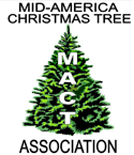 Company Name: ______________________________________________________Contact Name(s): ______________________________________________________Contact Address: ______________________________________________________Phone: ____________________  Email: ____________________________________Above Address: Home____  Farm____  Web Site: _____________________________________Farm Address (if different from above): _______________________________________Type of Operation:_____ Tree Lot				_____ Wreaths/Roping_____ Wholesale			_____ Grave Blankets/Greens_____ Choose & Cut			_____ Christmas Shop_____ Nursery/Transplant B&B		_____ Growing and Shearing Supplies_____ Chemicals			_____ New Grower (no sales yet)_____ Related Industry			_____ Other: __________________________________List all State Association Memberships: _____________________________________________Growers: Acres of Trees: ______  List all tree species that you grow: ____________________________________________________________________________________________________Exhibitor/Vendor: List type of merchandise offered: _________________________________________________________________________________________________________________        Please check box if you would like the newsletter mailed to you.Annual Dues = $35.00(As an added benefit, members will receive a year’s subscription to Christmas Trees Magazine, if not receiving it through your state association, and a 50% discount on MACT newsletter advertisement rates)Please make all checks payable to MACT and mail with this completed form to Donna Cackler, Executive Administrator, Mid-America Christmas Tree Association, 5025 Cackler Road, Delaware, Ohio 43015.           Web: www.midamericachristmastree.com   Email: midamericachristmastreeassoc@gmail.comPhone: 740-815-6107Completed form required with payment, even if there are no changes.  All dues must be paid by July 15, 2021.  Membership will be cancelled and member will be removed from website July 31 if not paid.